Урок: „Уважаеми филантропи,…“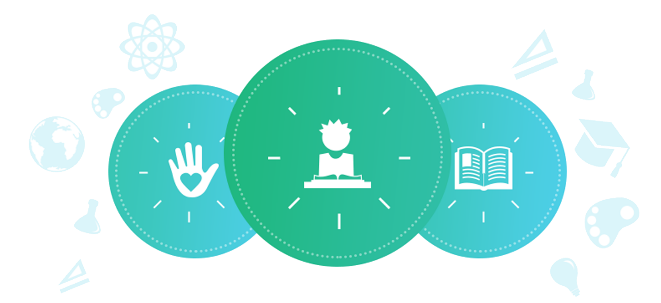 Клас: 10ти Учениците правят разлика между „филантроп“ и „известна личност“; запознават се дейността на филантроп и пишат официално писмо до него/нея; съставят въпроси, които спомагат за по-лесното разбиране на мотивацията на филантропите да работят за общото благо.Продължителност: Две занятия по 40 мин.Цели:Да дефинират значения и различават по смисъл понятия;Да изготвят работни дефиниции на понятия;Да пишат официално писмо по зададени параметри.Очаквани резултати:Учениците:познават значението на понятията филантроп и филантропия;изготвят списък на филантропи/дарители (вкл. личности от съвременната история);самостоятелно търсят и представят информация за дарител;написват и обсъждат официално писмо до дарител, като спазват определени основни изисквания.Материали: флипчарт/дъскаработни дефиниции на понятията „филантропия“ и „филантроп“ Приложение № 2: Списък на филантропи и дарители Приложение № 3: Насоки за писане на официално писмо Приложение № 4: Примерно писмо до филантроп Предварителна подготовка: Подготви у домаЗа второ занятие по темата учениците:търсят информация за филантроп; написват официално писмо до този филантроп.Библиография и полезни връзкиЕнциклопедия „Дарителството” том 1-3, 
съст. и ред. проф. д.и.н. Веска Николова и доц. д-р Росица Стоянова, изд. Български дарителски форум със спомоществователството на Американска фондация за България, ИК „Проф. Петко Венедиков”, С., 2012онлайн версия на Енциклопедия: http://daritelite.bg/ Дарителството в съвременна България (антология), съст. Петя Кабакчиева, 
изд. Българско училище за политика „Димитър Паница” НБУ, С., 2011Дарителството от първо лице, единствено число (сборник), 
изд. Българско училище за политика „Димитър Паница” НБУ, С., 2014възможност за изтегляне на материала:
http://www.schoolofpolitics.org/images/pdf/daritelstvo.pdf Трейси Гери – Вдъхновената филантропия. Как да изготвиш своя благотворителен план и да оставиш следа след себе си, изд. Димитър Паница, С., 2012Елена Стателова – Иван Евстатиев Гешов или Трънливият път на съзиданието, 
изд. „Марин Дринов“, С., 1994 Филантропи и дарители преди и сегаизточник: Български дарителски форумматериал: Рубрика Завети на дарители (клипчета от по 2 до 4 мин., съдържащи прочетени откъси от завещания, писма, учредителни актове)
http://daritelite.bg/topic/dariteli/zaveti/ https://www.youtube.com/channel/UCWgnz8iv83zvg8naiH-tNKw материал: „Кои са най-големите филантропи в света?” 
http://profit.bg/news/Koi-sa-naj-golemite-filantropi-v-sveta/nid-79559.html материал:  „Десетте най-големи филантропи сред звездите” http://www.webcafe.bg/id_387699546 материал: „Кои световни звезди даряват най-много?” 
https://holidayheroes.bg/koi-svetovni-zvezdi-darqvat-nai-mnogo/ материал: „13 жени, които са оставили следа в историята”
http://blog.intenzivno.com/13-%D0%B6%D0%B5%D0%BD%D0%B8-%D0%BA%D0%BE%D0%B8%D1%82%D0%BE-%D1%81%D0%B0-%D0%BE%D1%81%D1%82%D0%B0%D0%B2%D0%B8%D0%BB%D0%B8-%D1%81%D0%BB%D0%B5%D0%B4%D0%B0-%D0%B2-%D0%B8%D1%81%D1%82%D0%BE%D1%80%D0%B8/#.V6xCuNR97wc Следващ урок по тематаУрок за 10ти клас: „Представямe ви ...”Запазете за по-нататашните занятия изготвените в рамките на настоящото материали:- работна дефиниция на понятието „филантроп”- списък на филантропи и дарителиПримерен сценарий на урока Насочващи дейности:Напишете на дъската или на табло думата „филантроп“, след което попитайте учениците какво означава тя и какво определение биха й дали (приемете всички по същество верни отговори, като ги записвате под „филантроп“). След като записаните на дъската определения станат четири-пет, класът трябва състави своята „работна дефиниция“, която учениците да запишат в тетрадките си. Обяснете им етимологията на думата „филантроп”: старогръцкото прилагателно φιλάνθρωποσ се състои от φίλέω (обичам) и άνθρωποσ (човек) и означава „човеколюбив”. Това е онзи, който обича човека и му помага, проявявайки „човеколюбие” – буквалното значение на думата филантропия (φιλανθρωπία). Акцентирайте, че тук става въпрос както за любов към човека, така и за любов към хората като цяло, към човечеството. Това се вижда и в една от първите засвидетелствани употреби на думата, датираща от V в.пр.н.е. – става въпрос за трагедията на Есхил „Прикованият Прометей”, който от човеколюбие дава на хората огъня („Власт […]: Че той открадна твойто цвете – пламъка/всемощен – и го подари на смъртните./Пред боговете ще плати греха си той,/за да научи как се тачи царска власт/и да забрави любовта към людете.”, Пролог, превод от старогръцки: Александър Ничев, ДИ Народна култура, С., 1982); т.е. „любовта към човечеството” е насочена към общото благо. Отбележете и че едно от значения на съществителното φίλοσ е „приятел” – онзи, който обича човека, е „приятелят на човека”.Сравнете работната дефиниция на учениците с етимологичните разяснения, след което ги запознайте с разликата между понятията „благотворителност” и „филантропия” (Приложение № 1). Ако е необходимо, коригирайте работното определение, дадено от класа. Проведете дискусия на тема „Известната личност (‘звездата’) и филантропът”, насочвайки учениците с въпроси като:Известната личност филантроп ли е?Филантропът известна личност ли е?Познавате ли съвременни български известни личности, които са филантропи?Познавате ли известни личности от българската история, които са филантропи?Познавате ли съвременни български филантропи, които са известни личности?Познавате ли български филантропи от историята, които са известни личности?Нека учениците да назоват личности (исторически или съвременни, български или чуждестранни), които според тях са филантропи. Съставете списък с назованите, записвайки предложените от класа имена на дъската. Запишете всички имена, които учениците предлагат. Определете времева рамка за тази дейност.Изберете няколко имена от списъка и помолете учениците накратко да споделят какво знаят за съответната личност, като сравнявате с определението за филантроп. Ако някоя личност не съответства на критериите за филантроп, които класът е определил, изтрийте името ѝ. Допълнете (до достигане броя на учениците) списъка като използвате готовата таблица с филантропи и дарители, където са включени съвременни и исторически, български и чуждестранни личности, вкл. и „звезди” (Приложение № 2).По формален принцип всеки ученик получава име на филантроп, за когото следва самостоятелно да потърси информация в интернет (използвайте и дадените Полезни връзки). За следващото занятие учениците трябва да напишат писмо до този човек. Писмото следва да е официално, което предполага правилен правопис, граматика и форма. Дискутирайте стандартите и изискванията за подобно писмо (Приложение № 3); покажете на класа „примерно писмо“ до Мартин Лутър Кинг (Приложение № 4). По време на второто занятие учениците представят избрания от тях филантроп на базата на самостоятелно потърсената информация, прочитат и обсъждат написаните писма. Онези, които са изтеглили имена на български съвременни личности, могат да изпратят своето писмо, като преди това потърсят контакт с тези хора (чрез информация в интернет, контакт с дарителски организации и пр.).Заключителна дискусия „Машина на времето”Попитайте учениците, ако могат да се върнат назад във времето, с кого от представените филантропи биха искали да се срещнат. Нека аргументират желанието си. Какви въпроси биха задали? Съставете и въпроси, които спомагат за по-лесното разбиране на мотивацията на филантропите да работят за общото благо.Приложение № 1: За разликата между  „благотворителност” и „филантропия”източник: http://www.dfbulgaria.org/2012/individualnata_filantropiya_nabira_skorost/ материал: откъс от „Портрет на дарителя като млад” автор: Боряна Кирилова, БДФ„[…] За разликата между „благотворителност” и „филантропия”Има голяма разлика между това някой да прави дарение с благотворителна цел и ефективния филантроп – обяснява Джери Хирш разликата, която на пръв поглед изглежда едва ли не стилистична – благотворителността решава непосредствените нужди на хората – глад, дрехи, лечение, грижа за някого. Филантропията помага за решаването на проблемите, така че нуждата от благотворителност да е по-малка”.Ако трябва да преведем на прост език и с пример горното твърдение това означава, че не даряваме пари за деца с церебрална парализа, а създаваме център за рехабилитация и осигуряваме достъп на всички нуждаещи се до лечение. Все повече филантропията по света се стреми да създава механизми за подкрепа и решаването на обществени проблеми. […]”Приложение № 2: Списък на филантропи и дарителиИзползвайте Библиографията и полезните връзки за допълнителна информация.За всички личности от списъка е налична информация на български език в интернет.Приложение № 3: Насоки за написване на официално писмоПисмото трябва да съдържа: 1) Кратък уводен абзац 2) Въпроси за получаване на следната информация: a) в какви конкретни дейности е участвал филантропът; б) как и защо се е включил;в) дали е предвиждал резултатите от участието си;г) дали резултатите са съответствали на първоначалните му намерения 3) Заключителни благодарствени думиПриложение № 4: Примерно писмо до филантропУважаеми г-н Кинг, Уча в десети клас в училище ............... В момента в часа по „...................“ изучаваме историята на филантропията. Вашето име беше включено в списък с имена на филантропи, който класът състави заедно. Днес ни беше поставена задача да напишем писмо до филантроп, от когото се възхищаваме, и аз си избрах да пиша до Вас. Бих желал/а да Ви задам няколко въпроса относно дейността Ви в полза на движението за граждански права в САЩ през 60-те години на 20 век. Интересува ме как станахте част от движението за граждански права. Имаше ли хора, които оказаха влияние върху Вашата дейност или философия? Какво направихте и къде се осъществи по-голямата част от дейността Ви? Вашата дейност е оказала огромно влияние върху хората и света като цяло. Осъзнавахте ли, че Вашата дейност ще промени историята? Беше ли това част от Вашите планове или просто искахте да подобрите определени сфери от обществения живот, без да мислите за бъдещите последици? Надявам се, че ще можете да отговорите на въпросите ми. Благодаря Ви за всичко, което сте направили. С уважение,.....................................................						..............................(име на ученика)								(актуална дата) ИСТОРИЧЕСКИ ЛИЧНОСТИИСТОРИЧЕСКИ ЛИЧНОСТИбългарскичуждестранниЕвлоги и Христо Георгиеви (1819-1897) (1824-1872)Алексис дьо Токвил (Alexis de Tocqueville) (1805-1859)Георги Кирков (1848-1929)Андрю Карнеги (Andrew Carnegie) (1835-1919)Йорданка Филаретова ()Ирод Атик (Herodes Atticus) (101-177)Йоница Николов (1862-1937)Жан Анри Дюнан (Jean Henri Dunant) (1828-1910)Стефан Обрейков (1861-1940)Майка Тереза/Благословената Св. Тереза от Калкута (Mother Teresa) (1910-1997)СЪВРЕМЕННИ ЛИЧНОСТИСЪВРЕМЕННИ ЛИЧНОСТИбългарскичуждестранниАнтоанета НайденоваАнджелина Джоли и Брад Пит (Angelina Jolie & Brad Pitt) (1975-) (1963-)д-р Георги Лазаров (1931-)Бил и Мелинда Гейтс (Bill & Melinda Gates) (1955-) (1964-)Дими Паница (1930-2011)Джордж Клуни (George Clooney) (1961-)Димитър Бербатов (1981-)Джордж Сорос (George Soros) (1930-)Минко Балкански (1927-)Елън Деженеръс (Ellen DeGenerеs) (1958-)